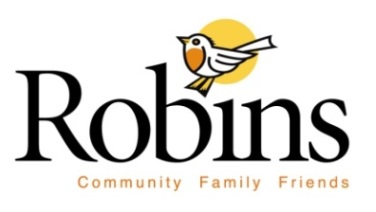 Agenda:Call the meeting to Order Roll CallReview Development Agreement #2022-3Motion to Adjourn 